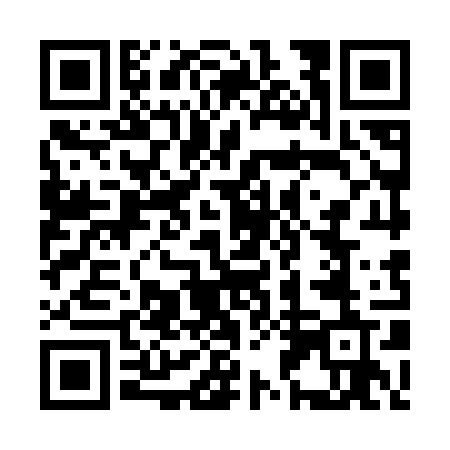 Ramadan times for Port Arthur, AustraliaMon 11 Mar 2024 - Wed 10 Apr 2024High Latitude Method: NonePrayer Calculation Method: Muslim World LeagueAsar Calculation Method: ShafiPrayer times provided by https://www.salahtimes.comDateDayFajrSuhurSunriseDhuhrAsrIftarMaghribIsha11Mon5:235:237:001:194:517:367:369:0812Tue5:245:247:021:184:507:347:349:0613Wed5:265:267:031:184:497:337:339:0414Thu5:275:277:041:184:477:317:319:0215Fri5:285:287:051:174:467:297:299:0016Sat5:305:307:061:174:457:277:278:5817Sun5:315:317:081:174:447:267:268:5618Mon5:335:337:091:174:437:247:248:5419Tue5:345:347:101:164:417:227:228:5220Wed5:355:357:111:164:407:207:208:5021Thu5:375:377:121:164:397:187:188:4822Fri5:385:387:131:154:387:177:178:4623Sat5:395:397:151:154:377:157:158:4424Sun5:415:417:161:154:357:137:138:4325Mon5:425:427:171:154:347:117:118:4126Tue5:435:437:181:144:337:107:108:3927Wed5:445:447:191:144:317:087:088:3728Thu5:465:467:211:144:307:067:068:3529Fri5:475:477:221:134:297:047:048:3330Sat5:485:487:231:134:287:027:028:3131Sun5:495:497:241:134:267:017:018:301Mon5:515:517:251:124:256:596:598:282Tue5:525:527:261:124:246:576:578:263Wed5:535:537:271:124:226:566:568:244Thu5:545:547:291:124:216:546:548:235Fri5:555:557:301:114:206:526:528:216Sat5:565:567:311:114:196:506:508:197Sun4:584:586:3212:113:175:495:497:188Mon4:594:596:3312:103:165:475:477:169Tue5:005:006:3412:103:155:455:457:1410Wed5:015:016:3612:103:135:445:447:13